Education Division 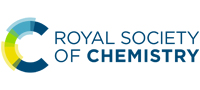 Chemistry Education Activating Research Bursary Guidance and Application FormThis Education Division scheme assists members of the Royal Society of Chemistry to activate and energise their research in the field of chemistry education. Bursaries are available for attendance at international conferences and arranging collaboration with established researchers with a focus on learning and teaching. Guidelines for applicantsTo be eligible, you must be: A member of the Royal Society of Chemistry.Employed at a school, college or university. PhD student are not eligible.In the early stages of a career in pedagogical research in the chemical sciences. Early career in this context is not related to an applicant’s age or length of service. Education Division recognise that applicants may have established careers in teaching or other fields, and still be early in their pedagogical research careers.Attending a conference or event primarily concerned with research in chemistry education. Applications to attend more general chemistry/education conferences will only be considered if there is a significant chemistry education theme within the conference.Able to provide a report of your key findings that are relevant to your research within 6 weeks of your return home (1000 words max).FundingThe maximum amount of funding per applicant is £1,500 to cover travel, accommodation, registration, subsistence or other costs that may be incurred by you or your employer as a consequence of your attendance. This can include cover teaching and carer costs (both childcare and the care of adult dependents). The bursary will be paid in two stages: travel and registration fee on confirmation of the award, and the remainder on submission of the report.SelectionA limited number of bursaries are available. The following will be considered during the selection process:The strength of the application, particularly the impact of attendance on the individual, and dissemination plans.Diversity of applications received, e.g. we will not award the bursaries to more than one person at any institution in a given academic year.Bursaries are limited to one per person during their career.January 2020 Application FormPlease complete and return this form by the deadline listed on the web page to education@rsc.orgFull NameInstitutionPosition HeldAddressEmailRSC Membership Number:Which area(s) of teaching and learning do you specialise in?Describe your current area of research, your involvement to date and any key publications (blogs, articles and peer-reviewed papers).These bursaries are for individuals in the early stages of a career in pedagogical research. Please explain why you meet this criterion.Details of the conference or event that you wish to attend:What formal or informal contribution do you expect to make to the event e.g. presentation, poster, leading workshop, contribution to discussions? This is particularly important if you are planning to attend a more general chemistry/education conference.What do you expect to get out of the event and meetings? How will this support your research? How is this likely to impact your teaching?How will you disseminate what you learn to colleagues in your institution and the (chemistry) education community, e.g. blogs, publications, talks? Please make your plan as detailed as possible, including names of publications/ addresses of sites where possible.Description and estimate of costs likely to be incurred and other sources of funding available:Any additional information in support of your application.Signed …………………………………………………………Date: ……………………………………………………………